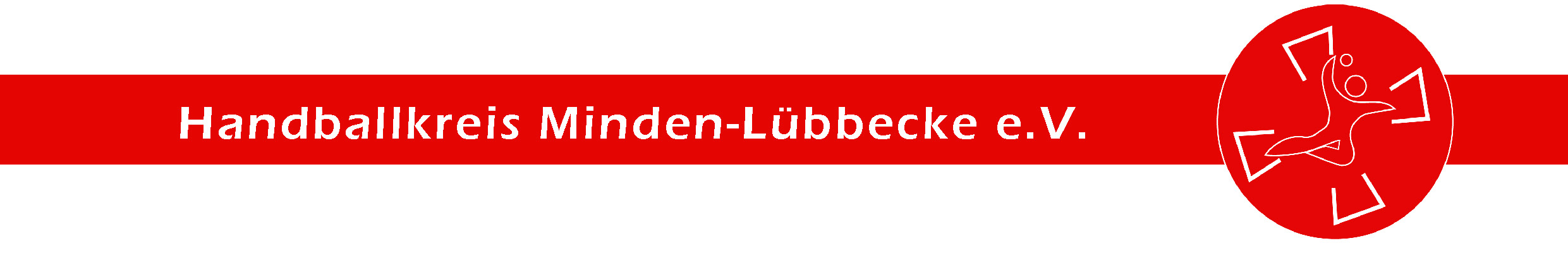 Die drei ostwestfälischen Handballkreise Minden-Lübbecke, Lippe und Bielefeld-Herford haben verabredet, ab der Saison 2008/09 in punkto Traineraus- und -fortbildung eng zu kooperieren, um  dem sprunghaft gestiegenen Bedarf  nach zielgruppennahen Schulungsangeboten nachzukommen. Zunehmend weniger Sportfreunde nehmen nämlich seit Jahren an der traditionellen C-Lizenz-Ausbildung über 120 Ausbildungsstunden teil – zum einen wegen des enormen zeitlichen Aufwandes, zum anderen wegen der relativ hohen Kosten, letztlich aber auch, weil  ein Großteil  nur  an bestimmten Inhalten- zum Beispiel Kinderhandball- interessiert ist.Deshalb wird es in den nächsten Jahren in OWL zunächst keine 120- stündigen Lehrgangsangebote zum Erwerb der C-Lizenz mehr geben, stattdessen werden in den drei Kreisen regelmäßig  Modul - Lehrgänge angeboten werden und zwar zu den Themen Kinderhandball (min. 40 Ausbildungsstunden) und Grundlagentraining (min. 60 Ausbildungsstunden). Diese Modul – Lehrgänge schließen mit einer einstündigen, schriftlichen Erfolgskontrolle ab. Ein weiteres Ausbildungsmodul bildet die Einheit „Hospitation“, angehende Trainer(innen) werden in einer Trainingseinheit von einem erfahrenen Ausbildungstrainer begleitet und erhalten nach der präsentierten Trainingseinheit Rückmeldungen zum Verlauf des Trainings. Alle Teilnehmer(innen) unserer Modul–Lehrgänge sowie der Hospitation erhalten nach den Maßnahmen eine Teilnahmebestätigung. Wer weiterhin Interesse am Erwerb einer „offiziellen“ Trainerlizenz hat, kann sich nach erfolgreicher Absolvierung aller drei Teillehrgänge innerhalb eines Zeitraums von 2 Jahren zur C-Lizenz-Prüfung am Totensonntag – Wochenende anmelden, die zukünftig, für alle Kreise zentral, einmal pro Kalenderjahr durchgeführt werden wird.Der Lehrstab des Handballkreises Minden-Lübbecke schreibt für 2018 einen C - Lizenz – Modullehrgang zum Thema Grundlagentraining aus. Der Lehrgang findet im Juni 2018 in der Sporthalle und dem Seminarraum im Besselgymnasium statt und umfasst ca. 65 Unterrichtseinheiten (UE). Vorgesehen sind folgende Lehrgangstage, die Zeitangaben stellen zunächst nur den voraussichtlichen Rahmen dar, innerhalb dessen die Schulungszeiten liegen:Alle angemeldeten Teilnehmer(innen) erhalten zum 15. Mai eine detaillierte Veranstaltungsübersicht mit allen Orten/Zeiten/Themen/Referenten.Die Teilnahme am Lehrgang erfordert:1.	Teilnahme an allen Unterrichtseinheiten des Lehrgangs2.	aktive Teilnahme an den praktischen Unterrichtseinheiten3.	aktive Teilnahme an den theoretischen Unterrichtseinheiten4.	Erstellen von Lehrgangsprotokollen zu einer praktischen und/oder theoretischen Unterrichtseinheit5.	Bearbeitung von ArbeitsblätternBitte unbedingt im Vorfeld eventuelle Terminüberschneidungen mit Spielen so koordinieren, dass es zu keinen Fehlstunden während des Lehrganges kommt.Die organisatorische Kommunikation (z.B.: Terminverschiebungen, Verteilung von Protokollen) erfolgt per Email über eine Emailadresse des jeweiligen Teilnehmers oder eine Vereinsemailadresse.Die Lehrgangsgebühr beträgt 150,-- €, inklusive der Schulungsmaterialien.Teilnehmer(innen), die nach Beginn des Lehrgangs ihre Teilnahme abbrechen, erhalten die Lehrgangsgebühr nicht oder nur anteilig zurück! Die Anmeldung ist nur gültig, wenn bis zum 06.05.2018 die Lehrgangsgebühr in voller Höhe auf eines der Konten des Handballkreises Minden-Lübbecke eingezahlt worden ist und mir eine schriftliche Anmeldung (siehe Anlage) vorliegt. Die Anmeldung ist mit rechtsverbindlicher Unterschrift und Stempel des Vereins zu versehen, bei dem die/der Trainer/in Mitglied (= bei der Sporthilfe versichert) ist.Der Lehrgang findet nur bei einer Teilnehmerzahl von mindestens 25 Personen statt. Sollte der Lehrgang nicht zustande kommen, wird der Betrag in voller Höhe zurück erstattet.Für Fragen stehe ich gerne zur Verfügung.Mit freundlichen Grüßen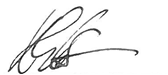 Heiko WesemannC - Lizenz - Modullehrgang 2018 - GrundlagentrainingA n m e l d u n g(Anmeldeschluss: 06.05.2018)Hiermit melde ich mich verbindlich für den C-Lizenz-Modullehrgang zum Thema „Grundlagentraining“ des Handballkreises Minden-Lübbecke im Jahr 2018 an. Mir ist bekannt, dass ein Rücktritt von dieser Anmeldung nur aus beruflichen und / oder anderen vertretbaren Gründen möglich ist. Für den Fall, dass ich die C-Lizenz-Ausbildung nach Beginn des Lehrgangs abbrechen sollte, erkenne ich an, dass ich die Lehrgangsgebühr nicht oder nur anteilig zurückerhalte. Die Ausschreibung sowie die Voraussetzungen zur Lehrgangs- und Prüfungsteilnahme habe ich ebenfalls zur Kenntnis genommen. Dieses bestätige ich mit meiner Unterschrift auf dieser Anmeldung.Die Lehrgangsgebühr überweise ich bzw. mein Verein fristgerecht auf eines der Konten des Handballkreises Minden-Lübbecke. Name: 		.......................................................................................................Straße Nr.: 	.......................................................................................................PLZ Ort: 		.......................................................................................................Geb.-Datum: 	.......................................................................................................Telefon: 		.......................................................................................................Handy: 		.......................................................................................................EMail: 		.......................................................................................................Verein: 		.......................................................................................................Ich trainiere folgende Mannschaft(en):	 ................................................................................................................................................................................ 	.........................................................................(Ort und Datum) (Unterschrift)			(Ort und Datum) (Unterschrift und Stempel des Vereins)Die Teilnahmebedingungen des Lehrgangs erkenne ich mit meiner Unterschrift an:.........................................................................  (Ort und Datum) (Unterschrift) WochentagDatumZeitFreitag01.06.201817.00 – 21.00 UhrSamstag02.06.201809.00 – 16.00 UhrSamstag09.06.201809.00 – 16.00 UhrSonntag10.06.201809.00 – 14.30 UhrSamstag16.06.201809.00 – 16.00 UhrSonntag17.06.201809.00 – 14.30 UhrSamstag23.06.201809.00 – 16.00 UhrSonntag24.06.201809.00 – 14.30 UhrSamstag30.06.201809.00 – 16.00 UhrSonntag01.07.201809.00 – 14.30 Uhr